ΕΠΑΝΑΛΗΠΤΙΚΟ ΜΑΘΗΜΑ ΧΕΙΡΟΣΦΑΙΡΙΣΗ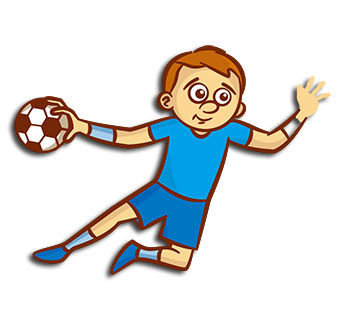 http://photodentro.edu.gr/aggregator/lo/photodentro-educationalvideo-8522-1080 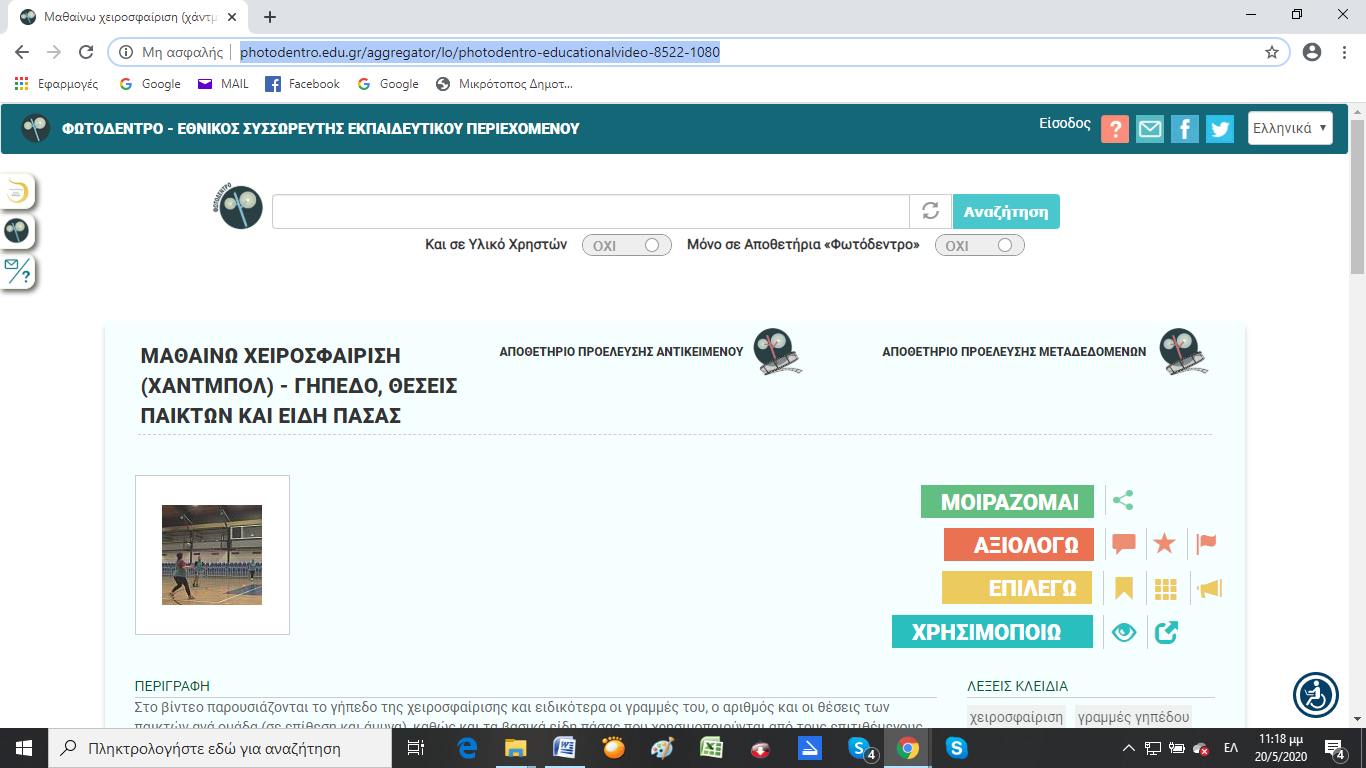 http://photodentro.edu.gr/aggregator/lo/photodentro-educationalvideo-8522-1083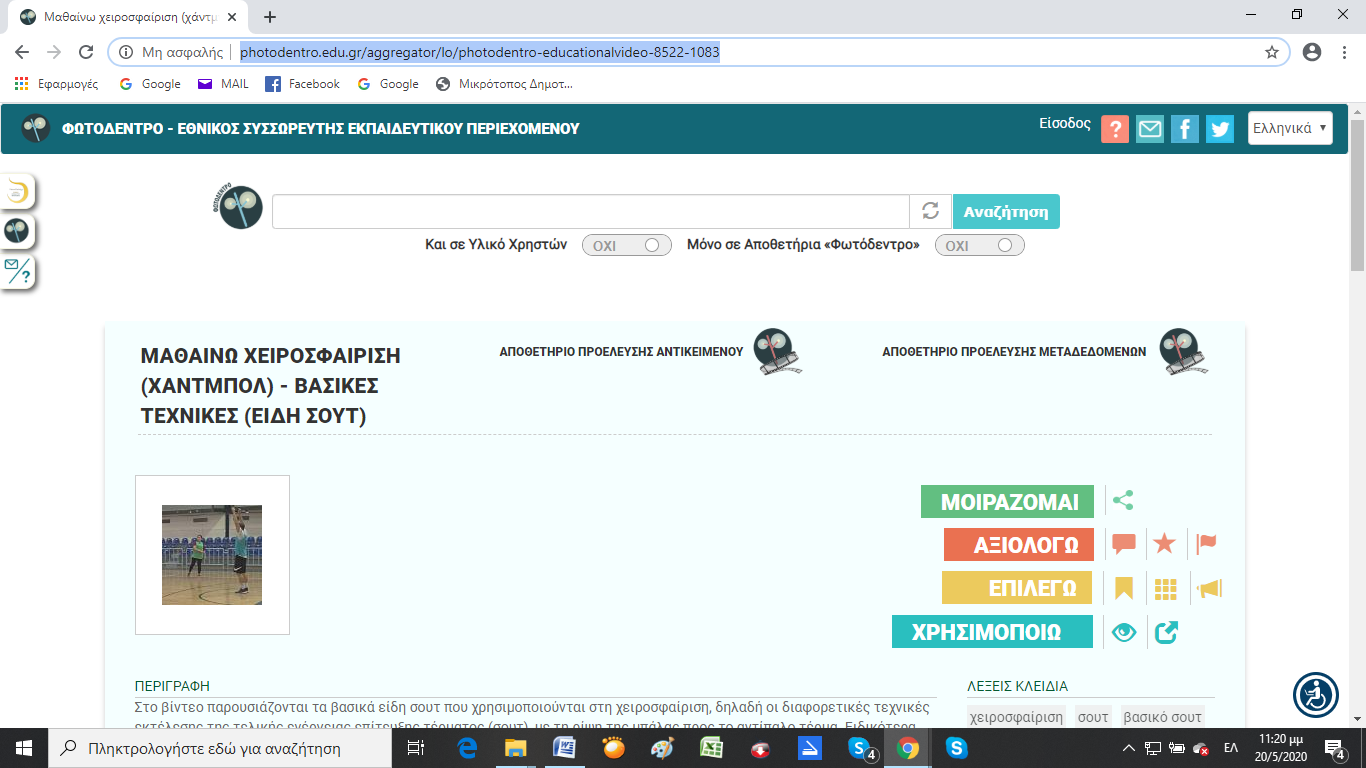 http://photodentro.edu.gr/aggregator/lo/photodentro-educationalvideo-8522-1082 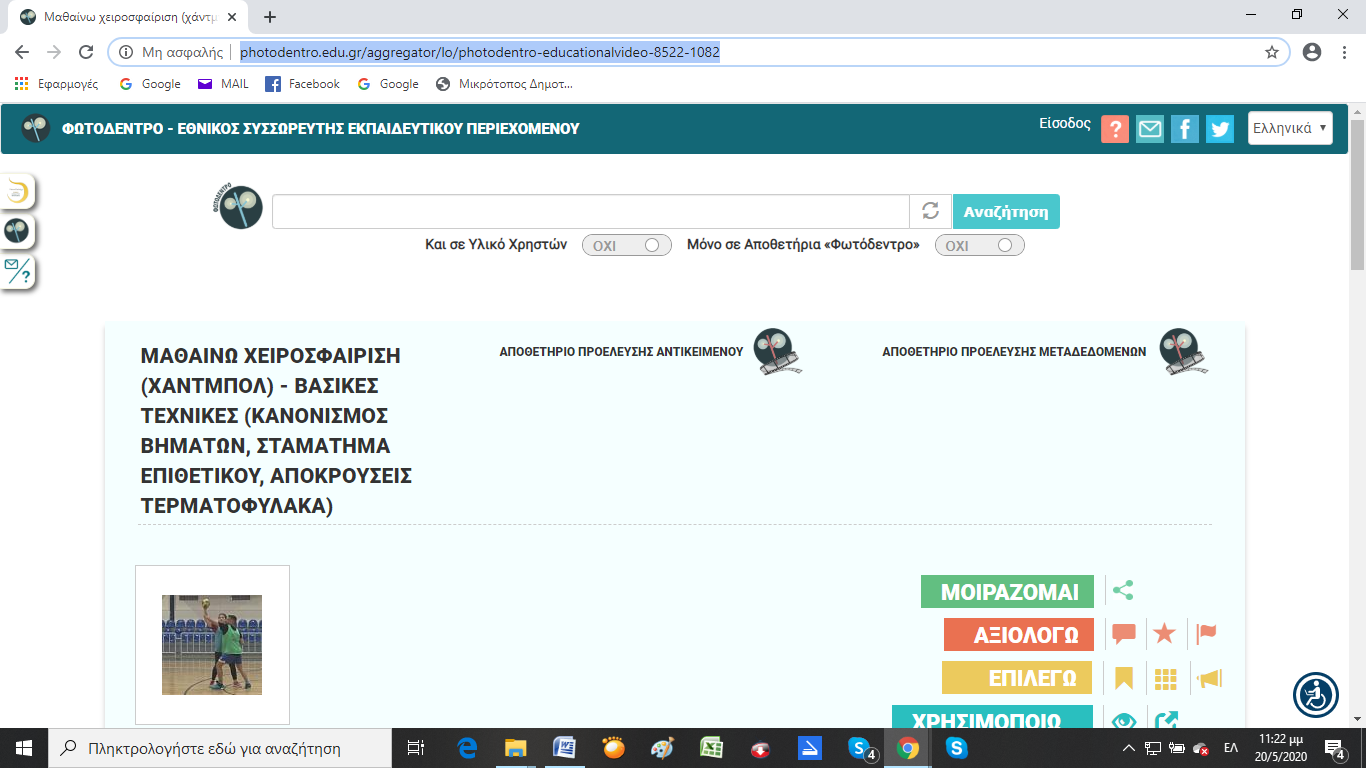 